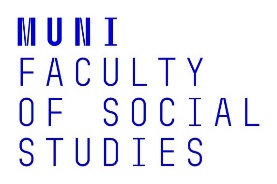 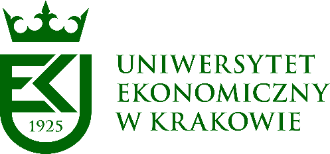 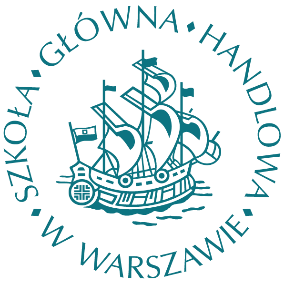 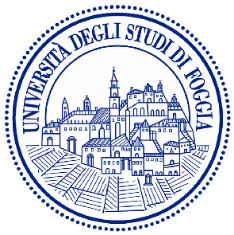 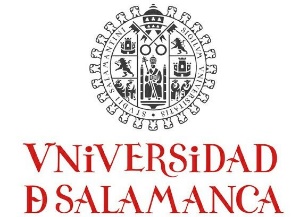 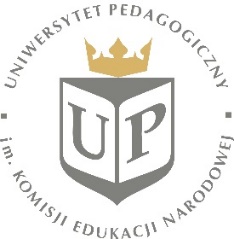 International Scientific Conference Deliberation in the Public Policies Planning Process.Experiences and Future Challenges24-25 September 2020 Cracow, NiepołomicePlease send your application to: joanna.podgorska@up.krakow.plFirst Name and Last NameE-mail addressMobile phoneInstitution / Organisation(Department,  Faculty)Paper titleAbstractInvoice detailsComments/ Nutritional requirements /Others